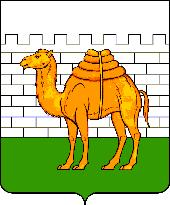 Администрация города ЧелябинскаУПРАВЛЕНИЕ ОБРАЗОВАНИЯ Тракторозаводского районаПРИКАЗ             	27.09.2013г.	                     		                      	№ 494-у  О проведении районного этапа городского соревнования классов «Наше здоровье – в наших руках!»В соответствии с приказом Управления по делам образования от 24.09.2013г. № 1298-у «О проведении городского соревнования классов «Наше здоровье – в наших руках», с целью формирования позитивного опыта здорового образа жизни у детей, повышения культуры совместного досуга детей и родителей, поддержки и распространения педагогического опыта организации работы с классом, с социальными партнерами, повышения социального престижа профессии учителяПРИКАЗЫВАЮ:Отделу развития воспитательных систем и дополнительного образования (Моисеева С.В.):Организовать и провести в период с 01 октября 2013г. до 24 марта 2014г. районное соревнование классов «Наше здоровье – в наших руках!», обеспечить общую координацию проведения соревнований, довести до сведения руководителей МОУ «Положение о проведении городского соревнования классов «Наше здоровье – в наших руках»;Регулярно проводить мониторинг сайтов образовательных учреждений и обеспечить  информационное сопровождение конкурса на сайте Управления образования в соответствии с Положением соревнования;Обеспечить представление информации об участии классов района в соревновании в городской оргкомитет в сроки до 27 ноября 2013г., до 24 января 2014 года, до 24 марта 2014года;Провести финальное мероприятие соревнования классов в форме  районного праздника «Здоровый город» 20 марта 2014г. на базе МБОУ гимназия № 48;Подать заявку на участие в городском туре соревнования классов победителя районного тура в срок до 24.03.2014г. с целью подготовки и проведения городского детского праздника «Здоровый город» на базе МАУДОД ДПШ им. Крупской 10 апреля 2014 года.Утвердить районный оргкомитет по проведению конкурса классов «Наше здоровье – в наших руках» в следующем составе:- Земзюлина А.А. – председатель оргкомитета, зам. начальника Управления образования по развитию районной образовательной системы;- Моисеева С.А. -  начальник отдела развития воспитательных систем и дополнительного образования;- Грекул Л.В. – старший инспектор Управления образования, ответственный секретарь;- Кускова Е.В. – директор МБОУ гимназия № 48;- Дергунова Н.С. – директор МБУДОД  ДДК «Ровесник»;- Голоколосова Л.А. – директор МБУДОД  ЦДТ;- Козовкова Е.П. – зам. директора по ВР МБУДОД  ЦДТ;- Розанова Н.В. – зам. директора по ВР МБУДОД  ДДК «Ровесник».Руководителям МОУ:Обеспечить условия для участия 5-7 классов образовательного учреждения в соревновании в соответствии с положением:– школьный тур с 01 октября 2013г. по 3 марта 2014г.;- районный тур с 04 марта по 24 марта 2014г.Представить информацию о классах, участвующих в школьном этапе соревнования, в срок до 05.10.2013г.;Обеспечить организационно-технические условия для наполнения сайта МОУ по тематике соревнования классов «Наше здоровье – в наших руках»;Обеспечить участие класса, победителя школьного этапа соревнования, в районном этапе и направить заявку в районный оргкомитет в срок до 01.03.2014г.Представлять информацию об участии классов МОУ в школьном этапе в районный оргкомитет 20 ноября 2013г., 20 января 2014г., 01 марта 2014г.Контроль исполнения приказа возложить на заместителя начальника Управления образования А.А.Земзюлину.НачальникУправления образования                                                                                  И.В.ВидергольдЛ.В.Грекул219-04-06